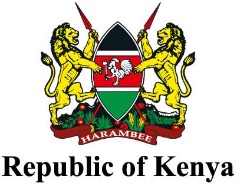 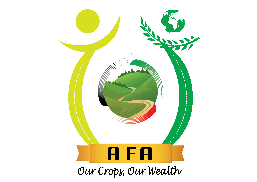 Institution/Organization Name: Institution/Organization Name: AFA-Nuts & Oil Crops DirectorateAFA-Nuts & Oil Crops DirectoratePROCESS FOR IMPORT/EXPORT PERMITPROCESS FOR IMPORT/EXPORT PERMITPROCESS FOR IMPORT/EXPORT PERMITPROCESS FOR IMPORT/EXPORT PERMITStep Event/Activity/Action Time/ No. Of Days Actor Applicant already registered on Kentrade system makes application for import/ ExportApplicantMakes attachment for Conformity Certificate from the country of origin and the invoiceApplicantApplicant ensures that he/she has enough funds from the prepaid account and makes paymentApplicantBorder point checking officer receives request on single window30 minutesChecking officerApplication is forwarded to the verification officer on single window30 minutesVerification officerAn inspection is done to the consignment (only imports for one stop border point OSBP)2 hoursInspectorConsignment is released